STUDENT SERVICES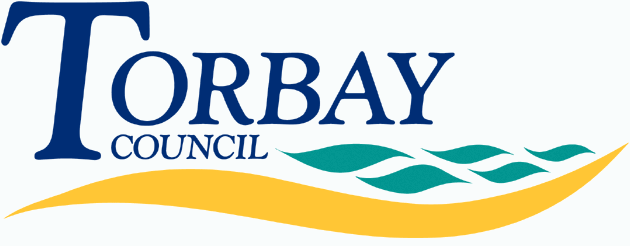 Children starting in year 7 at secondary school in September 2019 (on time applications)Below are the admissions criteria (in descending order of priority) together with the number of places offered under that criterion:Last place offeredSt Cuthbert Mayne SchoolAdmission number: 195Total number of preferences for places300First preferences considered95First preferences offered (percentage offered)95 (100%)Second preferences considered127Second preferences offered (percentage offered)34 (27%)Third preferences considered 78Third preferences offered (percentage offered)6 (8%)CriterionNumber of places offeredAny child whose Education, Health & Care Plan or statement of special educational need where the school is named as the most suitable school0All children looked after or who have previously been looked after (in accordance with s22 of the Children Act 1989), of either denomination or non-faith. Children in Care or those who were in Care but ceased to be so because they were adopted, made the subject of a residency order or made the subject of a special guardianship order.2Children baptised within the Catholic tradition (or those who have proof of being received into the Catholic Church) and who are actively involved in the worship life of their local Catholic Church communities.6 Children baptised within the Anglican tradition (or those who have proof of being received into the Anglican Church) and who are actively involved in the worship life of their local Anglican Church communities.1Children who are members of another church community, regularly attending services, recognised by Churches Together in England who are actively involved in the worship life of their local church communities.3Baptised children who are members, but not active members, e.g. not attending public Acts of worship, of local Catholic and Anglican Church communities with particular reasons advised by parents/guardians/carers (e.g. poor health, work commitments, care responsibilities) and supported by Church ministers.1Children who have a sibling(s) in school in September at the time of admission who do not meet the above criteria.34Other children who applied for a place at the school.91Those allocated to the closest suitable school to the home address with a space available 43TOTAL181CriterionDistance from school (if used as tie-break)Those allocated to the closest suitable school to the home address with a space availablen/aNumber of places still available on National Offer Day14